ЗАЯВКА НА ПРОВЕДЕНИЕ ОЦЕНКИ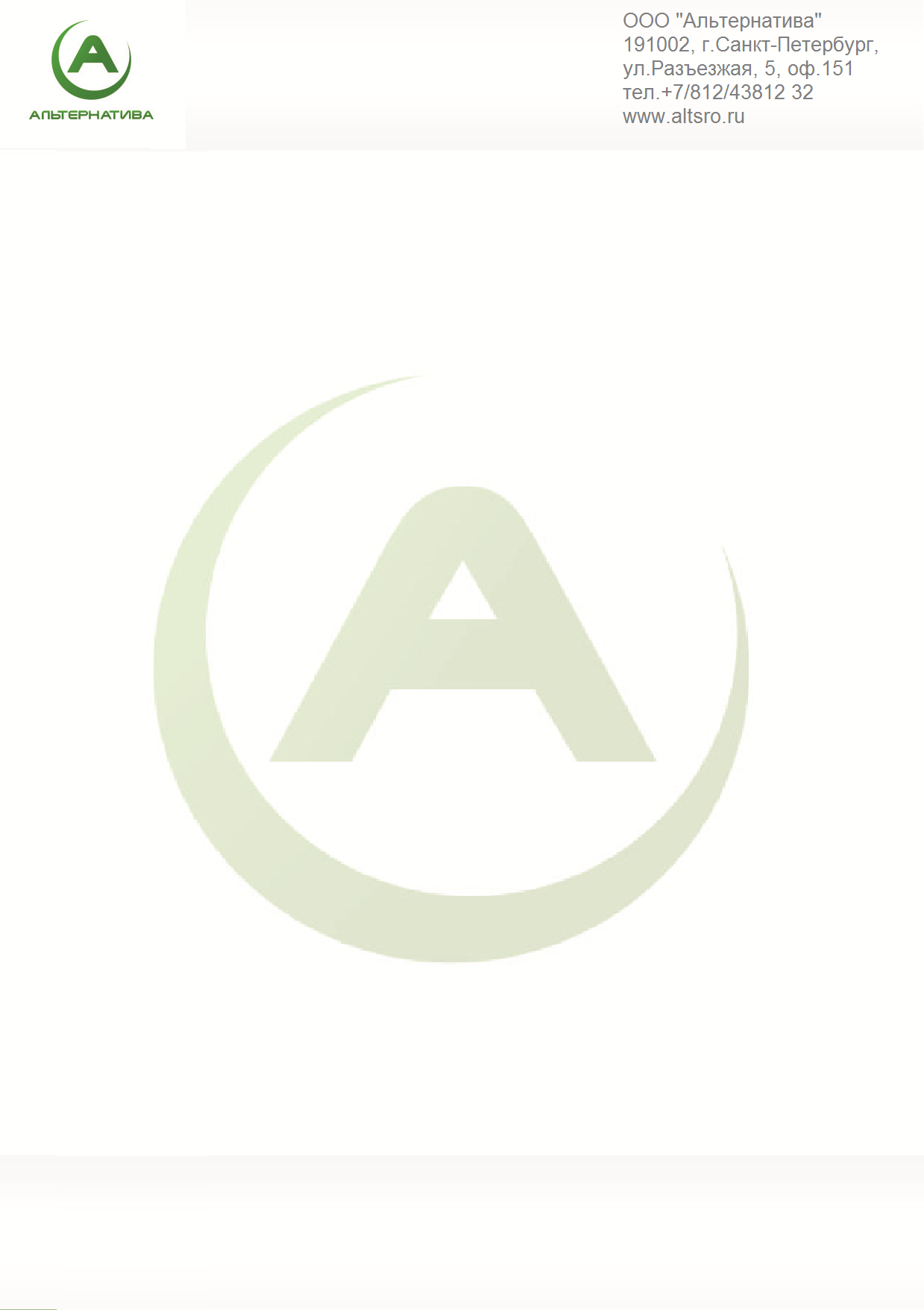 деловой  репутацииИнформация о заявителеИнформация о заявителеИнформация о заявителе1Наименование организации-заказчика2Юридический адрес: 3Фактический адрес   (если отличается от п.2)4Телефон/факс5E-mail6WEB site7Банковские реквизитыБанковские реквизитыИНН/КППР/сБанкБИКК/с8ФИО руководителя9Область деятельности виды работ согласно ОКВЭД2 ОК029-201410Заявляемые стандарты11Дополнительные сведения